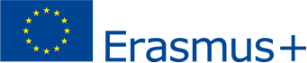                                                   Higher Education                                Student’s  name                                              Learning Agreement for Studies                  Academic year:2017/2018                                                  Higher Education                                Student’s name:                                                     Learning Agreement for Studies              Academic year: 2017/2018During the Mobility                                   Higher Education                          Student’s  name:                                  Learning Agreement for Studies              Academic year:2017/2018After the MobilityStudentStudentLast name(s)Last name(s)Last name(s)First name(s)Date of birthDate of birthNationalitySex [M/F]Sex [M/F]Sex [M/F]Study cycleStudy cycleStudy cycleField of educationField of educationStudentStudentSending InstitutionSending InstitutionNameNameNameFaculty/DepartmenErasmus code (if applicable)Erasmus code (if applicable)AddressCountryCountryCountryContact person name; email; phoneContact person name; email; phoneContact person name; email; phoneContact person name; email; phoneContact person name; email; phoneSending InstitutionSending InstitutionReceiving InstitutionReceiving InstitutionAccademia Belle ArtiAccademia Belle ArtiAccademia Belle ArtiFashion DesignErasmus code INAPOLI06Erasmus code INAPOLI06Via Constantinopoli 107, NapoliCountryItaliaCountryItaliaCountryItaliaProf. Mariateresa GirosiErasmus@accademiadinapoli.itProf. Mariateresa GirosiErasmus@accademiadinapoli.itProf. Mariateresa GirosiErasmus@accademiadinapoli.itProf. Mariateresa GirosiErasmus@accademiadinapoli.itProf. Mariateresa GirosiErasmus@accademiadinapoli.itBefore the mobilityBefore the mobilityBefore the mobilityBefore the mobilityBefore the mobilityBefore the mobilityBefore the mobilityBefore the mobilityBefore the mobilityBefore the mobilityBefore the mobilityBefore the mobilityBefore the mobilityBefore the mobilityBefore the mobilityBefore the mobilityBefore the mobilityStudy Programme at the Receiving Institution
Planned period of the mobility: from [month/year] ……………. to [month/year] ……………
Study Programme at the Receiving Institution
Planned period of the mobility: from [month/year] ……………. to [month/year] ……………
Study Programme at the Receiving Institution
Planned period of the mobility: from [month/year] ……………. to [month/year] ……………
Study Programme at the Receiving Institution
Planned period of the mobility: from [month/year] ……………. to [month/year] ……………
Study Programme at the Receiving Institution
Planned period of the mobility: from [month/year] ……………. to [month/year] ……………
Study Programme at the Receiving Institution
Planned period of the mobility: from [month/year] ……………. to [month/year] ……………
Study Programme at the Receiving Institution
Planned period of the mobility: from [month/year] ……………. to [month/year] ……………
Study Programme at the Receiving Institution
Planned period of the mobility: from [month/year] ……………. to [month/year] ……………
Study Programme at the Receiving Institution
Planned period of the mobility: from [month/year] ……………. to [month/year] ……………
Study Programme at the Receiving Institution
Planned period of the mobility: from [month/year] ……………. to [month/year] ……………
Study Programme at the Receiving Institution
Planned period of the mobility: from [month/year] ……………. to [month/year] ……………
Study Programme at the Receiving Institution
Planned period of the mobility: from [month/year] ……………. to [month/year] ……………
Study Programme at the Receiving Institution
Planned period of the mobility: from [month/year] ……………. to [month/year] ……………
Study Programme at the Receiving Institution
Planned period of the mobility: from [month/year] ……………. to [month/year] ……………
Study Programme at the Receiving Institution
Planned period of the mobility: from [month/year] ……………. to [month/year] ……………
Study Programme at the Receiving Institution
Planned period of the mobility: from [month/year] ……………. to [month/year] ……………
Table ABefore the mobilityComponent code
(if any)Component code
(if any)Component code
(if any)Component title at the Receiving Institution
(as indicated in the course catalogue)Component title at the Receiving Institution
(as indicated in the course catalogue)Component title at the Receiving Institution
(as indicated in the course catalogue)Component title at the Receiving Institution
(as indicated in the course catalogue)Component title at the Receiving Institution
(as indicated in the course catalogue)Component title at the Receiving Institution
(as indicated in the course catalogue)Component title at the Receiving Institution
(as indicated in the course catalogue)Semester 
[e.g. autumn/spring; term]Semester 
[e.g. autumn/spring; term]Semester 
[e.g. autumn/spring; term]Number of ECTS credits (or equivalent) to be awarded by the Receiving Institution upon successful completionNumber of ECTS credits (or equivalent) to be awarded by the Receiving Institution upon successful completionNumber of ECTS credits (or equivalent) to be awarded by the Receiving Institution upon successful completionTotal: …Total: …Total: …Web link to the course catalogue at the Receiving Institution describing the learning outcomes: [web link to the relevant information]Web link to the course catalogue at the Receiving Institution describing the learning outcomes: [web link to the relevant information]Web link to the course catalogue at the Receiving Institution describing the learning outcomes: [web link to the relevant information]Web link to the course catalogue at the Receiving Institution describing the learning outcomes: [web link to the relevant information]Web link to the course catalogue at the Receiving Institution describing the learning outcomes: [web link to the relevant information]Web link to the course catalogue at the Receiving Institution describing the learning outcomes: [web link to the relevant information]Web link to the course catalogue at the Receiving Institution describing the learning outcomes: [web link to the relevant information]Web link to the course catalogue at the Receiving Institution describing the learning outcomes: [web link to the relevant information]Web link to the course catalogue at the Receiving Institution describing the learning outcomes: [web link to the relevant information]Web link to the course catalogue at the Receiving Institution describing the learning outcomes: [web link to the relevant information]Web link to the course catalogue at the Receiving Institution describing the learning outcomes: [web link to the relevant information]Web link to the course catalogue at the Receiving Institution describing the learning outcomes: [web link to the relevant information]Web link to the course catalogue at the Receiving Institution describing the learning outcomes: [web link to the relevant information]Web link to the course catalogue at the Receiving Institution describing the learning outcomes: [web link to the relevant information]Web link to the course catalogue at the Receiving Institution describing the learning outcomes: [web link to the relevant information]Web link to the course catalogue at the Receiving Institution describing the learning outcomes: [web link to the relevant information]Web link to the course catalogue at the Receiving Institution describing the learning outcomes: [web link to the relevant information]The level of language competence  in ________ [indicate here the main language of instruction] that the student already has or agrees to acquire by the start of the study period is: A1      A2      B1B2     C1      C2      Native speaker The level of language competence  in ________ [indicate here the main language of instruction] that the student already has or agrees to acquire by the start of the study period is: A1      A2      B1B2     C1      C2      Native speaker The level of language competence  in ________ [indicate here the main language of instruction] that the student already has or agrees to acquire by the start of the study period is: A1      A2      B1B2     C1      C2      Native speaker The level of language competence  in ________ [indicate here the main language of instruction] that the student already has or agrees to acquire by the start of the study period is: A1      A2      B1B2     C1      C2      Native speaker The level of language competence  in ________ [indicate here the main language of instruction] that the student already has or agrees to acquire by the start of the study period is: A1      A2      B1B2     C1      C2      Native speaker The level of language competence  in ________ [indicate here the main language of instruction] that the student already has or agrees to acquire by the start of the study period is: A1      A2      B1B2     C1      C2      Native speaker The level of language competence  in ________ [indicate here the main language of instruction] that the student already has or agrees to acquire by the start of the study period is: A1      A2      B1B2     C1      C2      Native speaker The level of language competence  in ________ [indicate here the main language of instruction] that the student already has or agrees to acquire by the start of the study period is: A1      A2      B1B2     C1      C2      Native speaker The level of language competence  in ________ [indicate here the main language of instruction] that the student already has or agrees to acquire by the start of the study period is: A1      A2      B1B2     C1      C2      Native speaker The level of language competence  in ________ [indicate here the main language of instruction] that the student already has or agrees to acquire by the start of the study period is: A1      A2      B1B2     C1      C2      Native speaker The level of language competence  in ________ [indicate here the main language of instruction] that the student already has or agrees to acquire by the start of the study period is: A1      A2      B1B2     C1      C2      Native speaker The level of language competence  in ________ [indicate here the main language of instruction] that the student already has or agrees to acquire by the start of the study period is: A1      A2      B1B2     C1      C2      Native speaker The level of language competence  in ________ [indicate here the main language of instruction] that the student already has or agrees to acquire by the start of the study period is: A1      A2      B1B2     C1      C2      Native speaker The level of language competence  in ________ [indicate here the main language of instruction] that the student already has or agrees to acquire by the start of the study period is: A1      A2      B1B2     C1      C2      Native speaker The level of language competence  in ________ [indicate here the main language of instruction] that the student already has or agrees to acquire by the start of the study period is: A1      A2      B1B2     C1      C2      Native speaker The level of language competence  in ________ [indicate here the main language of instruction] that the student already has or agrees to acquire by the start of the study period is: A1      A2      B1B2     C1      C2      Native speaker The level of language competence  in ________ [indicate here the main language of instruction] that the student already has or agrees to acquire by the start of the study period is: A1      A2      B1B2     C1      C2      Native speaker Recognition at the Sending InstitutionRecognition at the Sending InstitutionRecognition at the Sending InstitutionRecognition at the Sending InstitutionRecognition at the Sending InstitutionRecognition at the Sending InstitutionRecognition at the Sending InstitutionRecognition at the Sending InstitutionRecognition at the Sending InstitutionRecognition at the Sending InstitutionRecognition at the Sending InstitutionRecognition at the Sending InstitutionRecognition at the Sending InstitutionRecognition at the Sending InstitutionRecognition at the Sending InstitutionRecognition at the Sending InstitutionTable BBefore the mobilityComponent code (if any)Component code (if any)Component code (if any)Component title at the Sending Institution
(as indicated in the course catalogue)Component title at the Sending Institution
(as indicated in the course catalogue)Component title at the Sending Institution
(as indicated in the course catalogue)Component title at the Sending Institution
(as indicated in the course catalogue)Component title at the Sending Institution
(as indicated in the course catalogue)Component title at the Sending Institution
(as indicated in the course catalogue)Component title at the Sending Institution
(as indicated in the course catalogue)Semester 
[e.g. autumn/spring; term]Semester 
[e.g. autumn/spring; term]Semester 
[e.g. autumn/spring; term]Number of ECTS credits (or equivalent) to be recognised by the Sending InstitutionNumber of ECTS credits (or equivalent) to be recognised by the Sending InstitutionNumber of ECTS credits (or equivalent) to be recognised by the Sending InstitutionTotal: …    Total: …    Total: …    Provisions applying if the student does not complete successfully some educational components: [web link to the relevant information]Provisions applying if the student does not complete successfully some educational components: [web link to the relevant information]Provisions applying if the student does not complete successfully some educational components: [web link to the relevant information]Provisions applying if the student does not complete successfully some educational components: [web link to the relevant information]Provisions applying if the student does not complete successfully some educational components: [web link to the relevant information]Provisions applying if the student does not complete successfully some educational components: [web link to the relevant information]Provisions applying if the student does not complete successfully some educational components: [web link to the relevant information]Provisions applying if the student does not complete successfully some educational components: [web link to the relevant information]Provisions applying if the student does not complete successfully some educational components: [web link to the relevant information]Provisions applying if the student does not complete successfully some educational components: [web link to the relevant information]Provisions applying if the student does not complete successfully some educational components: [web link to the relevant information]Provisions applying if the student does not complete successfully some educational components: [web link to the relevant information]Provisions applying if the student does not complete successfully some educational components: [web link to the relevant information]Provisions applying if the student does not complete successfully some educational components: [web link to the relevant information]Provisions applying if the student does not complete successfully some educational components: [web link to the relevant information]Provisions applying if the student does not complete successfully some educational components: [web link to the relevant information]Provisions applying if the student does not complete successfully some educational components: [web link to the relevant information]CommitmentCommitmentCommitmentNameNameNameNameEmailEmailEmailPositionPositionPositionDateDateDateSignatureStudentStudentStudentStudentStudentStudentResponsible person at theSending InstitutionResponsible person at theSending InstitutionResponsible person at theSending InstitutionResponsible person at theReceiving InstitutionResponsible person at theReceiving InstitutionResponsible person at theReceiving InstitutionProf. Mariateresa GirosiProf. Mariateresa GirosiProf. Mariateresa GirosiProf. Mariateresa Girosierasmus@accademiadinapoli.iterasmus@accademiadinapoli.iterasmus@accademiadinapoli.itErasmus ResponsableErasmus ResponsableErasmus ResponsableExceptional changes to Table A(to be approved by e-mail or signature by the student, the responsible person in the Sending Institution and the responsible person in the Receiving Institution)Exceptional changes to Table A(to be approved by e-mail or signature by the student, the responsible person in the Sending Institution and the responsible person in the Receiving Institution)Exceptional changes to Table A(to be approved by e-mail or signature by the student, the responsible person in the Sending Institution and the responsible person in the Receiving Institution)Exceptional changes to Table A(to be approved by e-mail or signature by the student, the responsible person in the Sending Institution and the responsible person in the Receiving Institution)Exceptional changes to Table A(to be approved by e-mail or signature by the student, the responsible person in the Sending Institution and the responsible person in the Receiving Institution)Exceptional changes to Table A(to be approved by e-mail or signature by the student, the responsible person in the Sending Institution and the responsible person in the Receiving Institution)Table A2During the mobilityComponent code 
(if any)Component title at theReceiving Institution
(as indicated in the course catalogue) Deleted component
[tick if applicable]Added component
[tick if applicable]Reason for changeNumber of ECTS  credits (or equivalent)-Exceptional changes to Table B (if applicable)(to be approved by e-mail or signature by the student and the responsible person in the Sending Institution)Exceptional changes to Table B (if applicable)(to be approved by e-mail or signature by the student and the responsible person in the Sending Institution)Exceptional changes to Table B (if applicable)(to be approved by e-mail or signature by the student and the responsible person in the Sending Institution)Exceptional changes to Table B (if applicable)(to be approved by e-mail or signature by the student and the responsible person in the Sending Institution)Exceptional changes to Table B (if applicable)(to be approved by e-mail or signature by the student and the responsible person in the Sending Institution)Table B2During the mobilityComponent code 
(if any)Component title at theSending Institution
(as indicated in the course catalogue) Deleted component
[tick if applicable]Added component
[tick if applicable]Number of ECTS credits (or equivalent)CommitmentNameEmailPositionDateSignatureStudentStudentResponsible person at theSending InstitutionResponsible person at theReceiving InstitutionProf. Mariateresa Girosierasmus@accademiadinapoli.it Erasmus ResponsableTranscript of Records at the Receiving Institution: Accademia di Belle Arti di Napoli Start and end dates of the study period:    from [day/month/year] 29/09/2015                     to [day/month/year]   09/05/2016Transcript of Records at the Receiving Institution: Accademia di Belle Arti di Napoli Start and end dates of the study period:    from [day/month/year] 29/09/2015                     to [day/month/year]   09/05/2016Transcript of Records at the Receiving Institution: Accademia di Belle Arti di Napoli Start and end dates of the study period:    from [day/month/year] 29/09/2015                     to [day/month/year]   09/05/2016Transcript of Records at the Receiving Institution: Accademia di Belle Arti di Napoli Start and end dates of the study period:    from [day/month/year] 29/09/2015                     to [day/month/year]   09/05/2016Transcript of Records at the Receiving Institution: Accademia di Belle Arti di Napoli Start and end dates of the study period:    from [day/month/year] 29/09/2015                     to [day/month/year]   09/05/2016Transcript of Records at the Receiving Institution: Accademia di Belle Arti di Napoli Start and end dates of the study period:    from [day/month/year] 29/09/2015                     to [day/month/year]   09/05/2016Transcript of Records at the Receiving Institution: Accademia di Belle Arti di Napoli Start and end dates of the study period:    from [day/month/year] 29/09/2015                     to [day/month/year]   09/05/2016Transcript of Records at the Receiving Institution: Accademia di Belle Arti di Napoli Start and end dates of the study period:    from [day/month/year] 29/09/2015                     to [day/month/year]   09/05/2016Transcript of Records at the Receiving Institution: Accademia di Belle Arti di Napoli Start and end dates of the study period:    from [day/month/year] 29/09/2015                     to [day/month/year]   09/05/2016Transcript of Records at the Receiving Institution: Accademia di Belle Arti di Napoli Start and end dates of the study period:    from [day/month/year] 29/09/2015                     to [day/month/year]   09/05/2016Transcript of Records at the Receiving Institution: Accademia di Belle Arti di Napoli Start and end dates of the study period:    from [day/month/year] 29/09/2015                     to [day/month/year]   09/05/2016Transcript of Records at the Receiving Institution: Accademia di Belle Arti di Napoli Start and end dates of the study period:    from [day/month/year] 29/09/2015                     to [day/month/year]   09/05/2016Transcript of Records at the Receiving Institution: Accademia di Belle Arti di Napoli Start and end dates of the study period:    from [day/month/year] 29/09/2015                     to [day/month/year]   09/05/2016Transcript of Records at the Receiving Institution: Accademia di Belle Arti di Napoli Start and end dates of the study period:    from [day/month/year] 29/09/2015                     to [day/month/year]   09/05/2016Table CAfter the mobilityComponent code
(if any)Component title at the Receiving Institution(as indicated in the course catalogue) Component title at the Receiving Institution(as indicated in the course catalogue) Component title at the Receiving Institution(as indicated in the course catalogue) Component title at the Receiving Institution(as indicated in the course catalogue) Was the component successfully completed by the student? [Yes/No]Was the component successfully completed by the student? [Yes/No]Was the component successfully completed by the student? [Yes/No]Was the component successfully completed by the student? [Yes/No]Number of ECTS credits 
(or equivalent)Number of ECTS credits 
(or equivalent)Grades received at the Receiving InstitutionGrades received at the Receiving InstitutionGrades received at the Receiving InstitutionTable CAfter the mobilityYesYesYesYesTable CAfter the mobilityYesYesYesYesTable CAfter the mobilityTable CAfter the mobilityTable CAfter the mobilityTable CAfter the mobilityTotal: …Total: …Transcript of Records and Recognition at the Sending InstitutionStart and end dates of the study period: from [day/month/year] ……………. to [day/month/year] …………….Transcript of Records and Recognition at the Sending InstitutionStart and end dates of the study period: from [day/month/year] ……………. to [day/month/year] …………….Transcript of Records and Recognition at the Sending InstitutionStart and end dates of the study period: from [day/month/year] ……………. to [day/month/year] …………….Transcript of Records and Recognition at the Sending InstitutionStart and end dates of the study period: from [day/month/year] ……………. to [day/month/year] …………….Transcript of Records and Recognition at the Sending InstitutionStart and end dates of the study period: from [day/month/year] ……………. to [day/month/year] …………….Transcript of Records and Recognition at the Sending InstitutionStart and end dates of the study period: from [day/month/year] ……………. to [day/month/year] …………….Transcript of Records and Recognition at the Sending InstitutionStart and end dates of the study period: from [day/month/year] ……………. to [day/month/year] …………….Transcript of Records and Recognition at the Sending InstitutionStart and end dates of the study period: from [day/month/year] ……………. to [day/month/year] …………….Transcript of Records and Recognition at the Sending InstitutionStart and end dates of the study period: from [day/month/year] ……………. to [day/month/year] …………….Transcript of Records and Recognition at the Sending InstitutionStart and end dates of the study period: from [day/month/year] ……………. to [day/month/year] …………….Transcript of Records and Recognition at the Sending InstitutionStart and end dates of the study period: from [day/month/year] ……………. to [day/month/year] …………….Transcript of Records and Recognition at the Sending InstitutionStart and end dates of the study period: from [day/month/year] ……………. to [day/month/year] …………….Transcript of Records and Recognition at the Sending InstitutionStart and end dates of the study period: from [day/month/year] ……………. to [day/month/year] …………….Transcript of Records and Recognition at the Sending InstitutionStart and end dates of the study period: from [day/month/year] ……………. to [day/month/year] …………….Table DAfter the mobilityComponent code 
(if any)Title of recognised component at the Sending Institution(as indicated in the course catalogue) Title of recognised component at the Sending Institution(as indicated in the course catalogue) Title of recognised component at the Sending Institution(as indicated in the course catalogue) Title of recognised component at the Sending Institution(as indicated in the course catalogue) Title of recognised component at the Sending Institution(as indicated in the course catalogue) Title of recognised component at the Sending Institution(as indicated in the course catalogue) Number of ECTS credits (or equivalent) recognisedNumber of ECTS credits (or equivalent) recognisedNumber of ECTS credits (or equivalent) recognisedGrades registered at the Sending Institution
(if applicable)Grades registered at the Sending Institution
(if applicable)Grades registered at the Sending Institution
(if applicable)Grades registered at the Sending Institution
(if applicable)Table DAfter the mobilityTable DAfter the mobilityTable DAfter the mobilityTable DAfter the mobilityTable DAfter the mobilityTable DAfter the mobilityTotal: …Total: …Total: …Commitment Name EmailPosition Date signatureResponsible person at the receiving  InstitutionProf. Mariateresa GirosiErasmus@accademiadinapoli.it Erasmus Responsable 